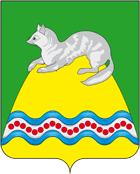 АДМИНИСТРАЦИЯ КРУТОГОРОВСКОГО СЕЛЬСКОГО ПОСЕЛЕНИЯСОБОЛЕВСКОГО МУНИЦИПАЛЬНОГО РАЙОНАКАМЧАТСКОГО КРАЯПОСТАНОВЛЕНИЕАДМИНИСТРАЦИИ    КРУТОГОРОВСКОГО СЕЛЬСКОГО ПОСЕЛЕНИЯ «  22  »  июля   2016   года №  37п. Крутогоровский, Соболевский район«Об утверждении отчета об исполнении бюджета Крутогоровского сельского   поселения   за шесть месяцев  2016 года»Руководствуясь частью 5статьи 264.2 Бюджетного кодекса Российской Федерации, статьей 60 Устава Крутогоровского сельского поселения, статьями 77, 78 Положения «О бюджетном процессе в Крутогоровском сельском поселении»АДМИНИСТРАЦИЯ ПОСТАНОВЛЯЕТ:  Утвердить исполнение бюджета Крутогоровского сельского поселения за        шесть месяцев 2016  года, по доходам в общей сумме     7444,01  тыс. рублей  и по расходам в общей сумме      7725,16  тыс. рублей  с превышением  расходной  части в сумме      281,15 тыс. рублей согласно приложения  1.2   Направить отчет об исполнении бюджета Крутогоровского сельского поселения за шесть месяцев  2016 года в Собрание депутатов Крутогоровского сельского поселения и Контрольно-счетную комиссию Крутогоровского сельского поселения.3. Настоящее Постановление вступает в силу после дня его официального опубликования (обнародования).Глава Крутогоровского            сельского  поселения                                                             Г.Н. Овчаренко